Группа 113831ЭКЗАМЕНпо дисциплине«Программное обеспечение мобильных систем»Экзаменатор:ПИСАРЧИК Андрей Юрьевич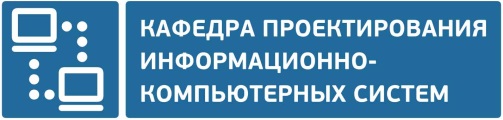 16.03.2024